BÁO CÁO CỦA HỘI ĐỒNG QUẢN TRỊ NĂM 2015VÀ PHƯƠNG HƯỚNG HOẠT ĐỘNG NĂM 2016(TẠI ĐHĐCĐ THƯỜNG NIÊN NĂM 2016)------------------------Hội đồng quản trị Công ty cổ phần Gia Lai CTC năm 2015 gồm:Ông Đinh Vạn Dũng-Chủ tịch Hội đồng quản trịÔng Nguyễn Trần Hanh-Thành viên HĐQTÔng Hoàng Trung Hiếu-Thành viên HĐQTÔng Nguyễn Hoài Trung-Thành viên HĐQTNguyễn Đình Sơn-Thành viên HĐQTPhạm Tấn Thức-Thành viên HĐQTPhạm Hồng Sơn-Thành viên HĐQTCăn cứ Điều lệ tổ chức và hoạt động Công ty cổ phần Gia Lai CTC và các quy định pháp luật liên quan, Hội đồng quản trị trân trọng báo cáo trước ĐHĐCĐ về kết quả công tác quản trị của HĐQT năm 2015 và phương hướng hoạt động năm 2016 như sau:BÁO CÁO HOẠT ĐỘNG QUẢN TRỊ NĂM 2015Thực hiện các chỉ tiêu kinh doanh năm 2015:Chọn đơn vị kiểm toán BCTC năm 2015: Thực hiện Nghị quyết Đại hội đồng cổ đông năm 2014, Hội đồng quản trị đã lựa chọn đơn vị kiểm toán Báo cáo tài chính năm 2015 của Công ty là Công ty TNHH hãng kiểm toán AASC chi nhánh tại Thành phố Hồ Chí Minh.Chi trả thù lao HĐQT, BKS 2014: HĐQT đã thực hiện chi trả thù lao cho các thành viên HĐQT, BKS năm 2014 theo đúng Nghị quyết của Đại hội đồng cổ đông thường niên năm 2015.Các hoạt động khác của Hội đồng quản trị năm 2015:-  Hội đồng quản trị đã tổ chức các phiên họp thường kỳ và xin ý kiến bằng văn bản các thành viên HĐQT để quyết định các vấn đề thuộc thẩm quyền của Hội đồng quản trị với sự mở rộng tham gia dự họp của Trưởng ban kiểm soát, Ban Tổng Giám đốc. Năm qua, Hội đồng quản trị đã quyết định một số vấn đề quan trọng:- Chi nhánh Công ty tại tỉnh Quảng Ngãi do kinh doanh thua lỗ kéo dài, buộc HĐQT Công ty phải tạm ngưng hoạt động để tổ chức lại mô hình hoạt động theo phương thức giao khoán cho CBCNV. Từ khi giao khoán cho CBCNV đơn vị làm ăn bắt đầu ổn định và có hiệu quả.- Trong năm, để tăng cường công tác lãnh đạo của HĐQT, HĐQT đã phân công nhiệm vụ của ông Nguyễn Hoài Trung-Thành viên Hội đồng quản trị, Phó Tổng Giám đốc Công ty thôi giữ chức Phó Tổng Giám đốc để tập trung công tác Thành viên HĐQT.- Thực hiện chia cổ tức năm 2014 là 4% và tạm ứng cổ tức năm 2015 là 1% bằng tiền mặt cho cổ đông.- Để tập trung nguồn vốn cho các đơn vị hoạt động hiệu quả, nhất là các đơn vị tại tỉnh Gia Lai, sau khi Công ty cổ phần Gia Lai CTC hoạt động ổn định, Công ty đã bán cổ phần tại Công ty cổ phần Gia Lai CTC Nghệ An cho CBCNV Công ty cổ phần Gia Lai CTC Nghệ An. Bên cạnh đó, Công ty cũng đã thoái vốn đầu tư tại Công ty cổ phần phát hành sách Nghệ An với số vốn 500 triệu đồng.- Do tình hình tài chính rất khó khăn nên đợt phát hành cổ phiếu tăng vốn điều lệ 2015 của Công ty cổ phần dịch vụ Du lịch Công ty cổ phần Gia Lai CTC không đủ khả năng mua thêm nên tỷ lệ sở hữu của Công ty tại Công ty dịch vụ Du lịch giảm từ 50,58% xuống còn 40,46% và Công ty cổ phần dịch vụ Du lịch trở thành công ty liên kết với Công ty cổ phần Gia Lai CTC kể từ ngày 01/7/2015.- Sau 3 năm hoạt động kém hiệu quả, để củng cố lại hoạt động, Công ty đã quyết định giải thể Công ty con là Công ty cổ phần lữ hành Gia Lai Xanh sáp nhập về Công ty cổ phần dịch vụ Du lịch Gia Lai.- Để khai thác hiệu quả lô đất 79 Hùng Vương, Công ty đã cùng với các đối tác góp vốn thành lập Công ty cổ phần Quỳnh Châu Gia Lai nhằm mở rộng thêm ngành nghề kinh doanh.Trong các quyết định, nghị quyết của Hội đồng quản trị về những vấn đề quan trọng, Chủ tịch Hội đồng quản trị thường xuyên trao đổi, xin ý kiến tham gia của SCIC và của các cổ đông lớn. Do vậy, các quyết định, nghị quyết của Hội đồng quản trị luôn có sự thống nhất cao, được sự đồng thuận trong cổ đông và đúng định hướng phát triển của Công ty, kịp thời giải quyết các vấn đề trong hoạt động sản xuất kinh doanh của Công ty.Công tác công bố thông tin đến Uỷ ban Chứng khoán Nhà nước, Sở Giao dịch Chứng khoán Hà Nội được Hội đồng quản trị, Chủ tịch Hội đồng quản trị chỉ đạo cán bộ phụ trách công bố thông tin cung cấp thông tin đầy đủ, kịp thời theo qui định. Thực hiện phối hợp tốt với Ban kiểm soát tiếp tục duy trì tính an toàn và bảo đảm hoạt động của doanh nghiệp theo đúng quy định của pháp luật và Điều lệ Công ty.Thực hiện chức năng quản trị hoạt động của Công ty theo đúng phạm vi quyền hạn và nhiệm vụ của Hội đồng quản trị quy định tại Điều lệ tổ chức và hoạt động của Công ty.Đánh giá chung:Với tinh thần trách nhiệm trước các cổ đông, người lao động trong Công ty và sự phát triển của đơn vị, có thể đánh giá rằng Hội đồng quản trị đã hoàn thành khá tốt chức trách, nhiệm vụ của mình theo quy định của pháp luật trong việc giám sát đối với Tổng Giám đốc điều hành và bộ máy giúp việc trong quá trình triển khai thực hiện Nghị quyết Đại hội đồng cổ đông, cũng như các nghị quyết, quyết định của Hội đồng quản trị. Chính vì vậy mặc dù trong bối cảnh còn nhiều khó khăn nhưng Công ty vẫn đạt được những kết quả tạo nền tảng cho sự phát triển ổn định của công ty.Hội đồng quản trị cũng nhận thấy, năm qua vẫn còn một số mặt chưa đạt yêu cầu như mong muốn của các thành viên HĐQT, của Quý cổ đông và tập thể CBCNV như: tình hình vốn vay ngân hàng còn chiếm tỷ lệ cao, tạo áp lực lên kinh doanh và khả năng đầu tư mở rộng cơ sở kinh doanh; công tác điều hành của Ban Tổng Giám đốc và bộ máy giúp việc có lúc còn chưa nhịp nhàng. Nhưng về tổng quan, Công ty đã đạt được những chỉ tiêu cơ bản đã đề ra.PHƯƠNG HƯỚNG HOẠT ĐỘNG NĂM 2016Năm 2016, tình hình kinh tế trong nước tuy dự báo sẽ được cải thiện nhưng vẫn còn gặp khó khăn, tình hình trong tỉnh hạn hán kéo dài, các cây công nghiệp năng suất và giá cả giảm sẽ ảnh hưởng đến sức tiêu dùng của người dân. Trong bối cảnh đó, Hội đồng quản trị xác định phương hướng hoạt động của Công ty năm 2016 như sau:Cải tiến hệ thống quản trị theo hướng tiên tiến để đáp ứng đủ lực cho việc quản trị Công ty theo định hướng phát triển của Đại hội đồng cổ đông, Hội đồng quản trị.Tăng cường công tác dự báo thị trường để có sự điều chỉnh, bổ sung hàng hoá, dịch vụ linh hoạt kịp thời. Xác định ngành nghề kinh doanh trọng tâm là nhà sách-siêu thị, nhà hàng-khách sạn, vui chơi giải trí.Tiếp tục nâng cao năng lực quản trị kinh doanh, quản trị tài chính đảm bảo an toàn, hiệu quả.Thực hiện tiết kiệm chi phí hợp lý và kiểm tra chặt chẽ chi phí tại các đơn vị nâng cao hiệu quả kinh doanh và lợi nhuận.Tích cực tìm kiếm khai thác thị trường tiềm năng mới bao gồm cả thị trường cung ứng hàng hoá và thị trường bán lẻ hàng hoá, dịch vụ kết hợp với việc nâng cấp các cơ sở kinh doanh, nâng cao chất lượng dịch vụ để đáp ứng yêu cầu ngày càng cao của khách hàng.Đẩy mạnh và đổi mới công tác tuyển dụng, đào tạo lao động, quy hoạch, bổ nhiệm cán bộ và chính sách tiền lương-thưởng để có đội ngũ cán bộ, công nhân viên có trình độ chuyên môn, trình độ quản lý ngày càng cao. Trong đó, ưu tiên tập trung nâng cao chất lượng đội ngũ CBCNV hiện đang có.Chỉ đạo việc công bố thông tin doanh nghiệp theo đúng qui định của pháp luật hiện hành.Tiếp tục duy trì và đẩy mạnh mọi mặt hoạt động khác của HĐQT theo đúng quyền hạn và trách nhiệm của mình, kịp thời khắc phục những mặt yếu kém chưa làm được nhằm cùng với Ban Tổng Giám đốc Công ty phấn đấu đưa Công ty ngày càng phát triển xứng đáng với mong muốn của Đại hội đồng cổ đông Công ty.Chỉ tiêu kế hoạch kinh doanh năm 2016:Kính thưa Đại hội,Trên đây là Báo cáo của HĐQT về thực hiện nhiệm vụ và quyền hạn được ĐHĐCĐ giao trong năm 2015 và phương hướng hoạt động năm 2016. Năm 2016 tiếp tục là năm sẽ còn nhiều khó khăn, Hội đồng quản trị mong muốn các Quý cổ đông sẽ đóng góp tích cực những ý kiến tâm huyết nhằm vượt qua được những khó khăn, thách thức để phát triển ổn định, bền vững.Thay mặt Hội đồng quản trị, tôi xin tỏ lòng biết ơn đối với sự ủng hộ, tín nhiệm của toàn thể Quý vị cổ đông trong thời gian qua. Chúng tôi cũng rất mong quý cổ đông cảm thông và chia sẻ những khó khăn, thách thức mà Hội đồng quản trị và ban Tổng Giám đốc Công ty đã trải qua trong những năm qua.Trân trọng gửi tới Quý cổ đông lời chúc sức khoẻ và thành đạt.Nơi nhận:                                                     T/M HỘI ĐỒNG QUẢN TRỊCổ đông;                                                       BKS;                                                                     Lưu VT.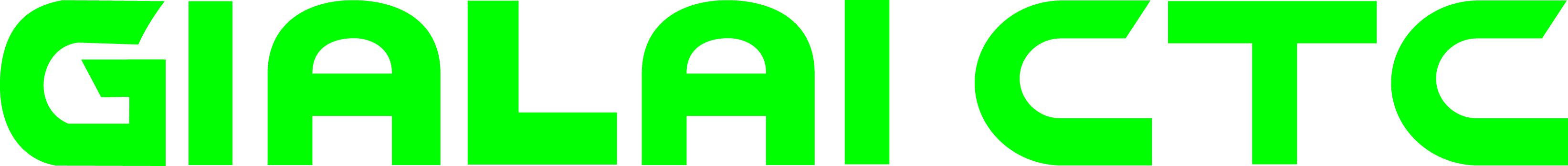 CÔNG TY CỔ PHẦN GIA LAI CTCSố…/BCHĐQT/CTC                                                CỘNG HÒA XÃ HỘI CHỦ NGHĨA VIỆT NAM                      Độc lập-Tự Do-Hạnh Phúc                  Gia Lai, ngày 12 tháng 4 năm 2016Nội dungNăm 2015So với kế hoạch %Doanh thu147.879.816.53074Lợi nhuận trước thuế6.404.146.90078Lợi nhuận sau thuế4.839.414.80970Chỉ tiêu chia cổ tức6%120STTChỉ tiêuGiá trị (đồng)1Doanh thu129.000.000.0002Lợi nhuận sau thuế    4.800.000.0003Dự kiến chia cổ tức5%